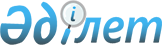 Об утверждении правил предоставления информации по медицинским отходам
					
			Утративший силу
			
			
		
					Приказ Министра здравоохранения Республики Казахстан от 30 марта 2019 года № ҚР ДСМ-15. Зарегистрирован в Министерстве юстиции Республики Казахстан 4 апреля 2019 года № 18459. Утратил силу приказом Министра здравоохранения Республики Казахстан от 30 ноября 2020 года № ҚР ДСМ-219/2020.
      Сноска. Утратил силу приказом Министра здравоохранения РК от 30.11.2020 № ҚР ДСМ-219/2020 (вводится в действие по истечении десяти календарных дней после дня его первого официального опубликования).
      В соответствии с подпунктом 126) пункта 1 статьи 7 Кодекса Республики Казахстан от 18 сентября 2009 года "О здоровье народа и системе здравоохранения", ПРИКАЗЫВАЮ:
      1. Утвердить прилагаемые Правила предоставления информации по медицинским отходам.
      2. Комитету охраны общественного здоровья Министерства здравоохранения Республики Казахстан в установленном законодательством порядке обеспечить:
      1) государственную регистрацию настоящего приказа в Министерстве юстиции Республики Казахстан;
      2) в течение десяти календарных дней со дня государственной регистрации настоящего приказа направление его копии в бумажном и электронном виде в Республиканское государственное предприятие на праве хозяйственного ведения "Республиканский центр правовой информации" для официального опубликования и включения в Эталонный контрольный банк нормативных правовых актов Республики Казахстан;
      3) размещение настоящего приказа на интернет-ресурсе Министерства здравоохранения Республики Казахстан;
      4) в течение десяти рабочих дней после государственной регистрации настоящего приказа в Министерстве юстиции Республики Казахстан представление в Департамент юридической службы Министерства здравоохранения Республики Казахстан сведений об исполнении мероприятий, предусмотренных подпунктами 1), 2) и 3) настоящего пункта.
      3. Контроль за исполнением настоящего приказа возложить на курирующего вице-министра здравоохранения Республики Казахстан.
      4. Настоящий приказ вводится в действие по истечении двадцати одного календарного дня после дня его первого официального опубликования. Правила предоставления информации по медицинским отходам  Глава 1. Общие положения
      1. Настоящие Правила предоставления информации по медицинским отходам (далее – Правила) разработаны в соответствии с подпунктом 126) пункта 1 статьи 7 Кодекса Республики Казахстан от 18 сентября 2009 года "О здоровье народа и системе здравоохранения".
      2. В настоящих Правилах использованы следующие основные понятия:
      1) собственники отходов – физические и юридические лица, осуществляющие обращение с медицинскими отходами;
      2) специализированные организации – субъекты, деятельность которых связана со сбором, обезвреживанием, хранением, захоронением и утилизацией медицинских отходов;
      3) медицинские отходы – отходы, образующиеся в процессе оказания медицинских услуг и проведения медицинских манипуляций, классифицируемые по классам опасности;
      4) удаление медицинских отходов – операции по захоронению и уничтожению отходов;
      5) обращение с медицинскими отходами – виды деятельности, связанные с отходами, включая предупреждение и минимизацию образования отходов, учет и контроль, накопление отходов, а также сбор, переработку, утилизацию, обезвреживание, транспортировку, хранение (складирование), удаление отходов и иные действия связанные с ними;
      6) обезвреживание медицинских отходов – уменьшение или устранение опасных свойств отходов путем механической, физико-химической или биологической обработки;
      7) утилизация медицинских отходов – использование отходов в качестве вторичных материальных или энергетических ресурсов;
      8) захоронение медицинских отходов – размещение отходов в назначенном месте для хранения в течение неограниченного срока, исключающее опасное воздействие захороненных отходов на здоровье населения и окружающую среду. Глава 2. Порядок предоставления информации по медицинским отходам
      3. Организации здравоохранения ведут ежедневный учет образованных медицинских отходов в журнале по форме, согласно приложению 5 к Санитарным правилам "Санитарно-эпидемиологические требования к объектам здравоохранения", утвержденным приказом Министра здравоохранения Республики Казахстан от 31 мая 2017 года № 357 (зарегистрирован в Реестре государственной регистрации нормативных правовых актов под № 15760).
      4. Специализированные организации ведут журнал ежедневного учета по обезвреживанию и (или) удалению медицинских отходов по форме согласно приложению 1 к настоящим правилам.
      5. Собственники отходов согласно статье 296 и главой 19 Экологического кодекса Республики Казахстан от 9 января 2007 представляют информацию по медицинским отходам уполномоченному органу в области охраны окружающей среды в виде ежегодного отчета в области обращения с медицинскими отходами (далее – отчет) для внесения их в Государственный кадастр отходов производства и потребления.
      6. Отчет предоставляется ежегодно по состоянию на 1 января до 1 марта года, следующего за отчетным в уполномоченный орган в области охраны окружающей среды посредством заполнения формы согласно приложению 2 к настоящим Правилам и подписания его уполномоченным лицом, ответственным за представление информации.
      7. Собственники отходов обеспечивают полноту, непрерывность и достоверность данных отчетов.
      8. Собственники отходов хранят документацию по учету отходов не менее пяти лет.
      9. Территориальные подразделения государственного органа в сфере санитарно-эпидемиологического благополучия населения через систему охраны окружающей среды проводят анализ данных по медицинским отходам при осуществлении государственного контроля и надзора. Журнал ежедневного учета по обезвреживанию и (или) удалению медицинских отходов
____________________________________________ за 20___ год
(Наименование специализированной организации)
      продолжение таблицы
      Примечание.
      Форма ежедневного учета заполняется в электронном виде, в формате xls (Microsoft Excel). Отчет в области обращения с медицинскими отходами Отчет по образованным медицинским отходам *
____________________________________ за 20___ год
(наименование объекта здравоохранения)
      Продолжение таблицы 
      * заполняется организациями здравоохранения
      Фамилия, имя, отчество (при его наличии), подпись руководителя
________________________________________________________________________________
Фамилия, имя, отчество (при его наличии), подпись лица, ответственного за составление информации
________________________________________________________________________________
Дата составления "__" ____ 20 год Отчет по обезвреживанию и (или) удалению медицинских отходов**
____________________________________________ за 20___ год
(Наименование специализированной организации)
      Продолжение таблицы
      ** заполняется специализированной организацией
      Фамилия, имя, отчество (при его наличии), подпись руководителя
________________________________________________________________________________
Фамилия, имя, отчество (при его наличии), подпись лица, ответственного за составление информации
________________________________________________________________________________
Дата составления "__" ____ 20 год
					© 2012. РГП на ПХВ «Институт законодательства и правовой информации Республики Казахстан» Министерства юстиции Республики Казахстан
				
      Министр здравоохранения
Республики Казахстан 

Е. Биртанов
Утвержден приказом 
Министра здравоохранения
Республики Казахстан
от 30 марта 2019 года
№ ҚР ДСМ-15Приложение 1
 к Правилам предоставления 
информации по медицинским отходам Форма Таблица 
Класс "Б"
Класс "Б"
Класс "Б"
Класс "Б"
Класс "Б"
Класс "Б"
Класс "Б"
Класс "Б"
Класс "Б"
Класс "Б"
Биологические/анатомические отходы (тонн)
Биологические/анатомические отходы (тонн)
Биологические/анатомические отходы (тонн)
Биологические/анатомические отходы (тонн)
Острые, колющие отходы (тонн)
Острые, колющие отходы (тонн)
Острые, колющие отходы (тонн)
Прочие (тонн)
Прочие (тонн)
Прочие (тонн)
Принято от организаций здравоохранения и других специализированных организации
Обезврежено
Захоронено
Передано на захоронение
Принято от организаций здравоохранения и других специализированных организации
Обезврежено
Передано на утилизацию или переработку отходов
Принято от организаций здравоохранения и других специализированных организации
Обезврежено
Передано на утилизацию или переработку отходов
1
2
3
4
5
6
7
8
9
10
Класс "В"
Класс "В"
Класс "В"
Класс "В"
Класс "В"
Класс "В"
Класс "В"
Класс "В"
Класс "В"
Класс "В"
Биологические/ анатомические отходы (тонн)
Биологические/ анатомические отходы (тонн)
Биологические/ анатомические отходы (тонн)
Биологические/ анатомические отходы (тонн)
Острые, колющие отходы (тонн)
Острые, колющие отходы (тонн)
Острые, колющие отходы (тонн)
Прочие (тонн)
Прочие (тонн)
Прочие (тонн)
Принято от организаций здравоохранения и других специализированных организации
Обезврежено
Захоронено
Передано на захоронение
Принято от организаций здравоохранения и других специализированных организации
Обезврежено
Передано на утилизацию или переработку отходов
Принято от организаций здравоохранения и других специализированных организации
Обезврежено
Передано на утилизацию или переработку отходов
11
12
13
14
15
16
17
18
19
20
Класс "Г"
Класс "Г"
Класс "Г"
Класс "Г"
Класс "Г"
Класс "Г"
Класс "Г"
Класс "Г"
Класс "Г"
Класс "Г"
Класс "Г"
Класс "Г"
Класс "Г"
Класс "Г"
Ртуть содержащие предметы (шт)
Ртуть содержащие предметы (шт)
Ртуть содержащие предметы (шт)
Ртуть содержащие предметы (шт)
Ртуть содержащие предметы (шт)
Лекарственные средства

жидкие (л), твердые (тонн)
Лекарственные средства

жидкие (л), твердые (тонн)
Лекарственные средства

жидкие (л), твердые (тонн)
Лекарственные средства

жидкие (л), твердые (тонн)
Лекарственные средства

жидкие (л), твердые (тонн)
Лекарственные средства

жидкие (л), твердые (тонн)
Прочие (тонн)
Прочие (тонн)
Прочие (тонн)
Принято от организаций здравоохранения и других специализированных организаций
Демеркуризировано
Демеркуризировано
Демеркуризировано
Передано на демеркуризацию
Принято от организаций здравоохранения и других специализированных организаций
Принято от организаций здравоохранения и других специализированных организаций
Обезврежено
Обезврежено
Передано на утилизацию
Передано на утилизацию
Принято от организаций здравоохранения и других специализированных организаций
Передано на захоронение
Передано на утилизацию
Принято от организаций здравоохранения и других специализированных организаций
Механико-химическим
Термо-вакуумным
Иными методами
Передано на демеркуризацию
Принято от организаций здравоохранения и других специализированных организаций
Принято от организаций здравоохранения и других специализированных организаций
Сжиганием
Не сжигающими методами
Передано на утилизацию
Передано на утилизацию
Принято от организаций здравоохранения и других специализированных организаций
Передано на захоронение
Передано на утилизацию
21
22
23
24
25
26
26
27
28
29
29
30
31
32
Принято от организаций здравоохранения и других специализированных организаций
Принято от организаций здравоохранения и других специализированных организаций
Принято от организаций здравоохранения и других специализированных организаций
Принято от организаций здравоохранения и других специализированных организаций
Принято от организаций здравоохранения и других специализированных организаций
Принято от организаций здравоохранения и других специализированных организаций
Захоронено
Захоронено
Захоронено
Захоронено
Передано на захоронение
Передано на захоронение
Передано на захоронение
Передано на захоронение
33
33
33
33
33
33
34
34
34
34
35
35
35
35Приложение 2
 к Правилам предоставления 
информации по медицинским отходам ФормаТаблица 1
Класс "А" (м3)
Класс "А" (м3)
Класс "Б"
Класс "Б"
Класс "Б"
Класс "Б"
Класс "Б"
Класс "Б"
Класс "Б"
Класс "Б"
Класс "Б"
Класс "Б"
Класс "Б"
Класс "Б"
Класс "А" (м3)
Класс "А" (м3)
Биологические/ анатомические отходы (тонн)
Биологические/ анатомические отходы (тонн)
Биологические/ анатомические отходы (тонн)
Биологические/ анатомические отходы (тонн)
Острые, колющие отходы (тонн)
Острые, колющие отходы (тонн)
Острые, колющие отходы (тонн)
Острые, колющие отходы (тонн)
Прочие (тонн)
Прочие (тонн)
Прочие (тонн)
Прочие (тонн)
Образовано
Передано сторонним организациям на обезвреживание
Образовано
Обезврежено самим объектом здравоохранения
Обезврежено самим объектом здравоохранения
Передано сторонним организациям на обезвреживание (утилизацию)
Образовано
Обезврежено самим объектом здравоохранения
Обезврежено самим объектом здравоохранения
Передано сторонним организациям на обезвреживание (утилизацию)
Образовано
Обезврежено самим объектом здравоохранения
Обезврежено самим объектом здравоохранения
Передано сторонним организациям на обезвреживание (утилизацию)
Образовано
Передано сторонним организациям на обезвреживание
Образовано
Сжиганием
Не сжигающими методами
Передано сторонним организациям на обезвреживание (утилизацию)
Образовано
Сжиганием
Не сжигающими методами
Передано сторонним организациям на обезвреживание (утилизацию)
Образовано
Сжиганием
Не сжигающими методами
Передано сторонним организациям на обезвреживание (утилизацию)
1
2
3
4
5
6
7
8
9
10
11
12
13
14
Класс "В"
Класс "В"
Класс "В"
Класс "В"
Класс "В"
Класс "В"
Класс "В"
Класс "В"
Класс "В"
Класс "В"
Класс "В"
Класс "В"
Биологические/анатомические отходы (тонн)
Биологические/анатомические отходы (тонн)
Биологические/анатомические отходы (тонн)
Биологические/анатомические отходы (тонн)
Острые, колющие отходы (тонн)
Острые, колющие отходы (тонн)
Острые, колющие отходы (тонн)
Острые, колющие отходы (тонн)
Прочие (тонн)
Прочие (тонн)
Прочие (тонн)
Прочие (тонн)
Образовано
Обезврежено самим объектом здравоохранения
Обезврежено самим объектом здравоохранения
Передано сторонним организациям на обезвреживание (утилизацию)
Образовано
Обезврежено самим объектом здравоохранения
Обезврежено самим объектом здравоохранения
Передано сторонним организациям на обезвреживание (утилизацию)
Образовано
Обезврежено самим объектом здравоохранения
Обезврежено самим объектом здравоохранения
Передано сторонним организациям на обезвреживание (утилизацию)
Образовано
Сжиганием
Не сжигающими методами
Передано сторонним организациям на обезвреживание (утилизацию)
Образовано
Сжиганием
Не сжигающими методами
Передано сторонним организациям на обезвреживание (утилизацию)
Образовано
Сжиганием
Не сжигающими методами
Передано сторонним организациям на обезвреживание (утилизацию)
15
16
17
18
19
20
21
22
23
24
25
26
Класс "Г"
Класс "Г"
Класс "Г"
Класс "Г"
Класс "Г"
Класс "Г"
Класс "Г"
Класс "Г"
Класс "Д" (кг)
Класс "Д" (кг)
Передано сторонним организациям (на обезвреживание, утилизацию, демеркуризацию)
Передано сторонним организациям (на обезвреживание, утилизацию, демеркуризацию)
Передано сторонним организациям (на обезвреживание, утилизацию, демеркуризацию)
Передано сторонним организациям (на обезвреживание, утилизацию, демеркуризацию)
Ртутьсодержащие предметы (шт)
Ртутьсодержащие предметы (шт)
Сұйық (л), қатты (тонна) дәрілік заттар
Сұйық (л), қатты (тонна) дәрілік заттар
Сұйық (л), қатты (тонна) дәрілік заттар
Сұйық (л), қатты (тонна) дәрілік заттар
Прочие (кг)
Прочие (кг)
Класс "Д" (кг)
Класс "Д" (кг)
Передано сторонним организациям (на обезвреживание, утилизацию, демеркуризацию)
Передано сторонним организациям (на обезвреживание, утилизацию, демеркуризацию)
Передано сторонним организациям (на обезвреживание, утилизацию, демеркуризацию)
Передано сторонним организациям (на обезвреживание, утилизацию, демеркуризацию)
Образовано
Передано сторонним организациям на обезвреживание (утилизацию)
Образовано
Обезврежено самим объектом здравоохранения
Обезврежено самим объектом здравоохранения
Передано сторонним организациям на обезвреживание (утилизацию)
Образовано
Передано сторонним организациям на обезвреживание (утилизацию)
Образовано
Передано сторонним организациям на обезвреживание (утилизацию)
Класс отходов
Реквизиты отгрузки
Реквизиты отгрузки
Реквизиты отгрузки
Образовано
Передано сторонним организациям на обезвреживание (утилизацию)
Образовано
Обезврежено самим объектом здравоохранения
Обезврежено самим объектом здравоохранения
Передано сторонним организациям на обезвреживание (утилизацию)
Образовано
Передано сторонним организациям на обезвреживание (утилизацию)
Образовано
Передано сторонним организациям на обезвреживание (утилизацию)
Класс отходов
Наименование организации
БИН/ИИН
Основание для передачи (дата и № договора)
Образовано
Передано сторонним организациям на обезвреживание (утилизацию)
Образовано
Сжиганием
Не сжигающими методами
Передано сторонним организациям на обезвреживание (утилизацию)
Образовано
Передано сторонним организациям на обезвреживание (утилизацию)
Образовано
Передано сторонним организациям на обезвреживание (утилизацию)
Класс отходов
Наименование организации
БИН/ИИН
Основание для передачи (дата и № договора)
27
28
29
30
31
32
33
34
35
36
37
38
39
40Таблица 2
Класс "Б"
Класс "Б"
Класс "Б"
Класс "Б"
Класс "Б"
Класс "Б"
Класс "Б"
Класс "Б"
Класс "Б"
Класс "Б"
Класс "В"
Класс "В"
Класс "В"
Класс "В"
Биологические/анатомические отходы (тонн)
Биологические/анатомические отходы (тонн)
Биологические/анатомические отходы (тонн)
Биологические/анатомические отходы (тонн)
Острые, колющие отходы (тонн)
Острые, колющие отходы (тонн)
Острые, колющие отходы (тонн)
Прочие (тонн)
Прочие (тонн)
Прочие (тонн)
Биологические/ анатомические отходы (тонн)
Биологические/ анатомические отходы (тонн)
Биологические/ анатомические отходы (тонн)
Биологические/ анатомические отходы (тонн)
Принято от организаций здравоохранения и других специализированных организаций
Обезврежено
Захоронено
Передано на захоронение
Принято от организаций здравоохранения и других специализированных организаций
Обезврежено
Передано на утилизацию или переработку отходов
Принято от организаций здравоохранения и других специализированных организаций
Обезврежено
Передано на утилизацию или переработку отходов
Принято от организаций здравоохранения и других специализированных организаций
Обезврежено
Захоронено
Передано на захоронение
1
2
3
4
5
6
7
8
9
10
11
12
13
14
Класс "В"
Класс "В"
Класс "В"
Класс "В"
Класс "В"
Класс "В"
Острые, колющие отходы (тонн)
Острые, колющие отходы (тонн)
Острые, колющие отходы (тонн)
Прочие (тонн)
Прочие (тонн)
Прочие (тонн)
Принято от организаций здравоохранения и других специализированных организаций
Обезврежено
Передано на утилизацию или переработку отходов
Принято от организаций здравоохранения и других специализированных организаций
Обезврежено
Передано на утилизацию или переработку отходов
15
16
17
18
19
20
Класс "Г"
Класс "Г"
Класс "Г"
Класс "Г"
Класс "Г"
Класс "Г"
Класс "Г"
Класс "Г"
Класс "Г"
Класс "Г"
Класс "Г"
Класс "Г"
Ртуть содержащие предметы (шт)
Ртуть содержащие предметы (шт)
Ртуть содержащие предметы (шт)
Ртуть содержащие предметы (шт)
Ртуть содержащие предметы (шт)
Лекарственные средства жидкие (л), твердые (тонн)
Лекарственные средства жидкие (л), твердые (тонн)
Лекарственные средства жидкие (л), твердые (тонн)
Лекарственные средства жидкие (л), твердые (тонн)
Прочие (тонн)
Прочие (тонн)
Прочие (тонн)
Принято от организаций здравоохранения и других специализированных организаций
Демеркуризировано
Демеркуризировано
Демеркуризировано
Передано на демеркуризацию
Принято от организаций здравоохранения и других специализированных организаций
Обезврежено
Обезврежено
Передано на утилизацию
Принято от организаций здравоохранения и других специализированных организаций
Передано на захоронение
Передано на утилизацию
Принято от организаций здравоохранения и других специализированных организаций
Механико-химическим
Термо-вакуумным
Иными методами
Передано на демеркуризацию
Принято от организаций здравоохранения и других специализированных организаций
Сжиганием
Не сжигающими методами
Передано на утилизацию
Принято от организаций здравоохранения и других специализированных организаций
Передано на захоронение
Передано на утилизацию
21
22
23
24
25
26
27
28
29
30
31
32
Класс "Д" (тонн)
Класс "Д" (тонн)
Класс "Д" (тонн)
Передано сторонним организациям (на обезвреживание, утилизацию, демеркуризацию)
Передано сторонним организациям (на обезвреживание, утилизацию, демеркуризацию)
Передано сторонним организациям (на обезвреживание, утилизацию, демеркуризацию)
Передано сторонним организациям (на обезвреживание, утилизацию, демеркуризацию)
Класс "Д" (тонн)
Класс "Д" (тонн)
Класс "Д" (тонн)
Класс отходов
Реквизиты отгрузки
Реквизиты отгрузки
Реквизиты отгрузки
Принято от организаций здравоохранения и других специализированных организации
Захоронено
Передано на захоронение
Класс отходов
Наименование организаций
БИН/ИИН
Основание для передачи (дата и № договора)
33
34
35
36
37
38
39